NOM :  GRAS	                                        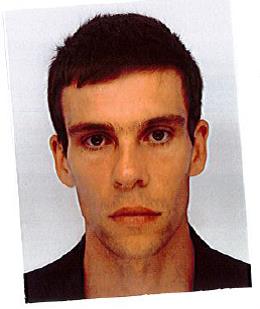 Prénom :  Julien                                    Age :  31 ans  Sous-région d’exercice :   Ile de France                                                                    DES :  Médecine Interne                                                                        DESC : 	Pathologie Infectieuses et Tropicales                       Date de première inscription : 2015	                                                       Inscription SPILF à jour en 2018 : 	 x Oui			□ NonCotisation à jour (gratuite si inscription 2017-2018 au DESC ou au DES) : x Oui			□ NonPourquoi voter pour moi :Jeune CCA en Maladies Infectieuses à l’hôpital Saint Louis (APHP-Paris), je suis référent du RéJIF pour la région Ile de France et également représentant des internes de Maladies Infectieuses auprès du SIHP (sur le point de passer la main ayant fini mon internat).J’ai envie de m’impliquer davantage dans le RéJIF afin deMieux connaitre et faciliter les échanges entre les infectiologues de toute la FranceFaciliter l’intégration et la formation des néo-internes du DESRendre l’infectiologie attractive pour les jeunes internes et CCA en promouvant les offres de formation et de congrès en particulier à l’échelle européenne.J’espère que vous me donnerez l’occasion de réaliser (eu moins une partie) de ces projets dans le RéJIF.Julien.